Ask your family if they will go for a walk with you. You could take your pet or your favourite toy too!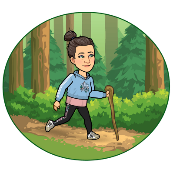 Create a poster about how you show the school values.RespectOptimismCareCollaborationBuild a for or a comfy spot to read for 20 minutes.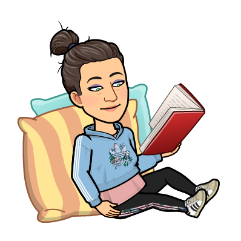 Do something for a family member.Eg. Tidy up, hang out the washing, sweep, cook a meal, wash the dishes.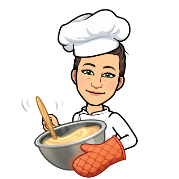 Wellbeing Thursday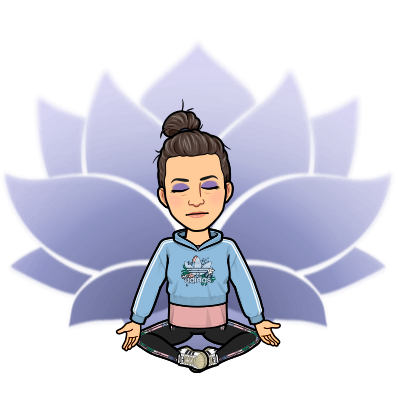 Go outside and look for shapes in the sky. How many different shapes could you see?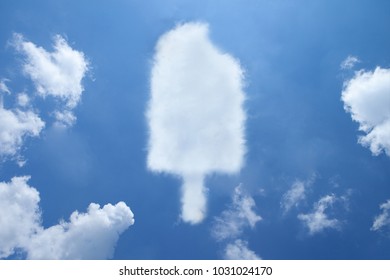 Play a board game with your family members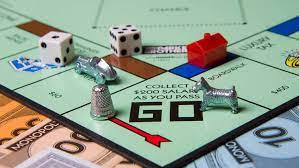 Act out a scene from your favourite book.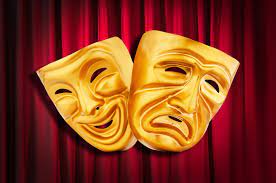 Find a song that puts you into the green zone.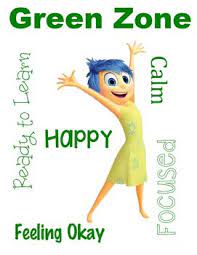 